St Uny Church of England Academy 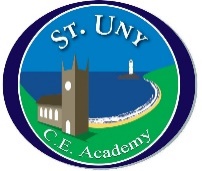 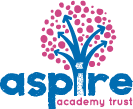 School Council MeetingDate: Emergency Meeting - 0403221 Ukraine FundraiserSchool Council agreed that next Friday 11th March will be a non-uniform day to raise money for Ukraine. Information for parents to go out in newsletter.2AOBNext Meeting will be on Monday 7th March at 1.15 to discuss Comic Relief and what St Uny will do to raise money.34